OBAVIJEST KANDIDATIMA O OPISU POSLOVA I PLAĆI, SADRŽAJU TESTIRANJA I PRAVNIM IZVORIMA  za radno mjesto administrativni referent – sudski zapisničar 1 (jedan) izvršitelj/izvršiteljica, na određeno vrijeme OPIS POSLOVAAdministrativni referent – sudski zapisničar radno mjesto III. vrste - 1 izvršitelj/izvršiteljicaOpis poslova radnog mjesta: obavlja poslove zapisničara po diktatu, te vrši prijepis rukopisa i drugih tekstova, vrši administrativno-tehničku obradu spisa, odnosno formira spise, upisuje prispjela pismena, ulaže dostavnice, te potpuno sređeni spis predaju odgovarajućoj pisarnici suda, vrši otpremu sudskih odluka i poziva za stranke, obavlja i sve druge administrativno-tehničke poslove po nalogu suca odnosno sudskog savjetnika u čiju su poziciju raspoređeni Godišnjim rasporedom poslova kao i poslove koje mu povjeri upravitelj pisarnice sudske uprave i upravitelj sudske pisarnice i predsjednik suda.PODACI O PLAĆIPodaci o plaći radnog mjesta propisani su u članku 9.f) Radna mjesta III. vrste Opći i administrativni poslovi točka 2. Uredbe o nazivima radnih mjesta i koeficijentima složenosti poslova u državnoj službi (''Narodne novine'' broj 37/01, 38/01-isp. 71/01, 89/01, 112/01, 7/02-isp., 17/03, 197/03, 21/04, 25/04-isp, 66/05, 131/05, 11/07, 47/07, 109/07, 58/08, 32/09, 140/09, 21/10, 38/10, 77/10, 113/10, 22/11, 142/11, 31/12, 49/12, 60/12, 78/12, 82/12, 100/12, 124/12, 140/12, 16/13, 25/13, 52/13, 96/13, 126/13, 2/14, 94/14, 140/14,151/14, 76/15, 100/15, 71/18, 73/19, 63/21, 13/22, 139/22 i 26/23, u daljnjem tekstu Uredba), koja je objavljena na Internet stranici Narodnih novina www.nn.hr. PRAVNI IZVORI I NAČIN TESTIRANJA KANDIDATAKandidate/kandidatkinje za koje se utvrdi da su podnijeli pravodobne i potpune prijave te ispunjavaju formalne uvjete iz oglasa  za prijam u državnu službu u Županijski sud u Šibeniku za radno mjesto: administrativni referent – sudski zapisničar radno mjesto III. vrste – 1 izvršitelj/izvršiteljica, na određeno vrijeme, testirat će Komisija za provođenje postupka (u daljnjem tekstu: Komisija).Pravni izvori/literatura za pripremanje kandidata: 1. Ustav Republike Hrvatske  ("Narodne novine", broj 56/90, 135/97, 8/98, 113/00,124/00, 28/01, 41/01, 55/01, 76/10, 85/10. i 5/14) 2. Sudski poslovnik I. glava, II. glava, III. glava, IV. glava, IX. glava, XVI.
glava i XVII. glava (“Narodne novine" broj: 37/14, 49/14, 08/15, 35/15, 123/15, 45/16, 29/17, 33/17, 34/17, 57/17, 101/18, 119/18, 81/19, 128/19, 39/20, 47/20, 138/20, 147/20, 70/21, 99/21, 145/21, 23/22, 12/23 i 122/23) Testiranje se  sastoji se od provjere znanja, sposobnosti i vještina bitnih za obavljanje poslova radnog mjesta na koje se prima (pisani test koji se sastoji od
pitanja s ponuđenim odgovorima, a odgovara se zaokruživanjem odabranog
odgovora) te znanja rada na računalu (testiranje iz strojopisa - brzina i točnost u prijepisu) i razgovora Komisije s kandidatima.Svaki dio provjere znanja, sposobnosti i vještina vrednuje se bodovima od 0 do 10. Bodovi se mogu utvrditi decimalnim brojem, najviše na dvije decimale.Smatra se da je kandidat zadovoljio na provedenoj provjeri znanja, sposobnosti i vještina, ako je za svaki dio provedene provjere dobio najmanje 5 bodova. Kandidat koji ne zadovolji na provedenoj provjeri, odnosno dijelu provedene provjere, ne može sudjelovati u daljnjem postupku. Po dolasku na testiranje od kandidata će biti zatraženo predočenje isprave radi utvrđivanja identiteta. Kandidati koji ne mogu dokazati identitet, ne mogu pristupiti testiranju. Nakon utvrđivanja njihovog identiteta kandidati će se pismeno testirati. Kandidati su dužni pridržavati se utvrđenog vremena i rasporeda testiranja.Za vrijeme pismene provjere znanja nije dopušteno:- koristiti se bilo kakvom literaturom ili bilješkama,- koristiti mobitel ili druga komunikacijska sredstva,- napuštati prostoriju u kojoj se vrši provjera znanja,- razgovarati s ostalim  kandidatima ili na drugi način remetiti red i mir.Ako kandidat/kandidatkinja postupi na nedopušteni, prethodno opisan način, biti će udaljen s testiranja, a njegov/njezin rezultat Komisija neće ocjenjivati, te će se smatrati da je odnosni kandidat povukao prijavu za natječaj.Po utvrđivanju identiteta i svojstva kandidata započet će se s testiranjem.
Komisija će nakon provedenog pisanog testiranja ocijeniti test svakog pojedinog kandidata i sastaviti listu kandidata koji su zadovoljili na provjeri znanja (odnosno ostvarili najmanje 5 bodova iz svakog područja testiranja).Deset (10) kandidata koji su zadovoljili na provjeri znanja, sposobnosti i vještina i ostvarili najveći broj bodova, pozvat će se na razgovor s Komisijom (intervju) istog dana po završenom testiranju.Komisija kroz razgovor s kandidatima utvrđuje znanja, sposobnost i vještine, interese, profesionalne ciljeve i motivaciju istih za rad u državnoj službi, te rezultate ostvarene u njihovu dosadašnjem radu. Rezultati intervjua boduju se na  isti način kao i pisani test, odnosno svaki kandidat može ostvariti od 0 do 10 bodova. Nakon provedenog intervjua, komisija će utvrditi rang listu kandidata prema ukupnom broju bodova ostvarenih na testiranju i intervjuu. Komisija dostavlja predsjednici suda izvješće o provedenom postupku uz koje prilaže i rang listu kandidata prema ukupnom broju bodova ostvarenih na testiranju i intervjuu, a koja donosi rješenje o prijmu u državnu službu na određeno vrijeme izabranog kandidata/kandidatkinje.Navedeno rješenje s uputom o pravnom lijeku, dostavit će se svim kandidatima javnom objavom na web-stranici Ministarstva pravosuđa i uprave www.uprava.gov.hr i web stranici Županijskog suda u Šibeniku http://sudovi.pravosudje.hr/zssi.Dostava rješenja svim kandidatima smatra se obavljenom istekom osmog dana od dana javne objave na web-stranici Ministarstva pravosuđa i uprave. Vrijeme i mjesto održavanja testiranja bit će naknadno objavljeno na web-stranici ovoga suda.KOMISIJA ZA PROVEDBU NATJEČAJA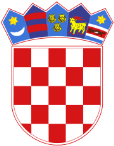      REPUBLIKA HRVATSKAŽUPANIJSKI SUD U ŠIBENIKU       Ured predsjednice Šibenik, Stjepana Radića 81Broj: 7 Su-88/2024-2Šibenik, 8. veljače 2024. 